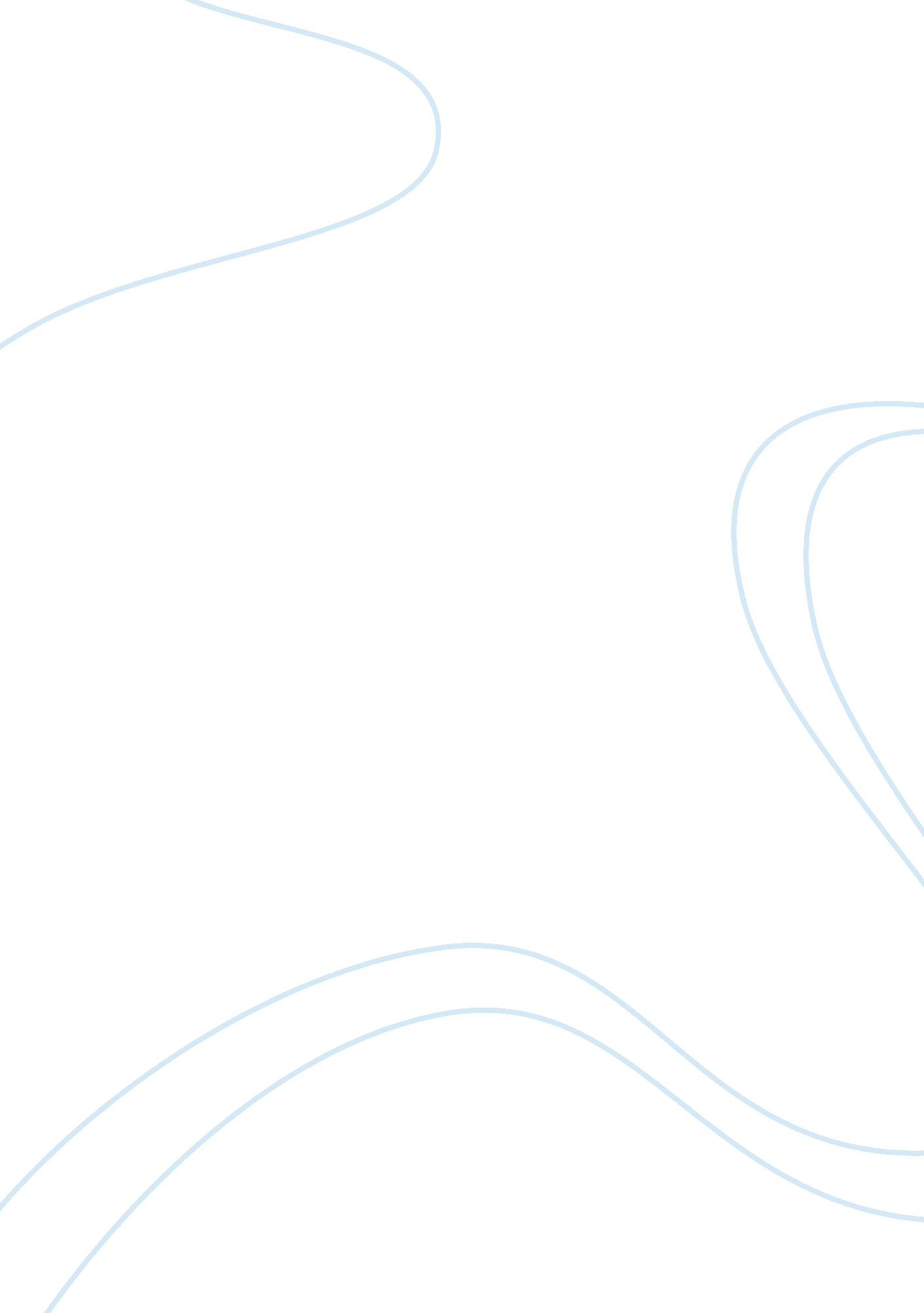 SummarizingEducation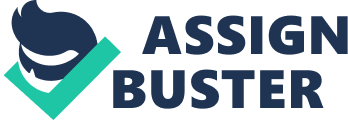 Summary The field of education is designed in a way that everything works well and every teacher is different from the other. Most teachers regard their teaching work as private since they are not followed in their classrooms for critics or challenges. Learning requires a lot of effort and attention. Through the rules of learning, students are taught to be responsible for their learning. In this process learners are actually made responsible for their own studies, therefore making them lose the desire to venture into teaching. Learning comes with various results such as respect, responsibility, change of attitude and development. 
Students can be developed and natured at home, depending on the value given to learning and respect. Some parents may however fail to know or understand the language of learning or schooling, which means that the student may not benefit at all. The school has effects that may or may not affect the students’ achievements. In many cases some effects like infrastructure and finances may affect students’ performance. Teachers have a great effect to students’ achievements in many ways. Their focus while teaching and how they engage students during lessons has major effects to students. The quality of the teaching also influences students’ performance. Students’ contribution and the family structure also affect students’ achievement greatly. Students who are more active in learning sessions tent to achieve more than the less active students. 